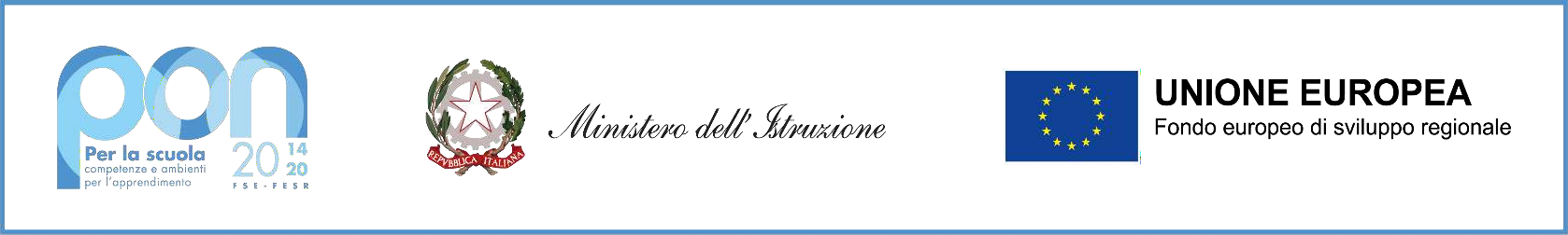 ALLEGATO CAl Dirigente ScolasticoDell’Istituto Comprensivo di Castell’Umberto Via F. Crispi, n. 25 - 98070 Castell’Umberto (ME)OGGETTO: Avviso pubblico - Indagine di mercato richiesta pubblica di preventivi - Progetto PON “Edugreen: laboratori di sostenibilità per il primo ciclo”– Codice Progetto: 13.1.3A-FESRPON-SI-2022-138 - Avviso pubblico prot. n. 50636 del 27 dicembre 2021 “Ambienti e laboratori per l’educazione e la formazione alla transizione ecologica”.    CUP: G69J22000170006PREVENTIVO DI SPESAIl sottoscritto	 	 nato a		il		 documento di identità n.		rilasciato il		da 	, residente nel Comune di	_,prov.		in	via	 	,	in	qualità	di 	dell’Operatore Economico 					 (di seguito “Impresa”), con sede legale nel Comune di				, via				, codice fiscale			, partita IVA		, n. telefono	,   n.   fax				, indirizzo di posta elettronica		,    indirizzo    di    posta    elettronica    certificata    PEC 	, il cui utilizzo autorizza per tutte le comunicazioni inerenti alla presente procedura di affidamento, in nome e per conto dell’Impresa sopra rappresentata, avendone i pieni poteri                                                                                         OFFREI beni e i servizi relativi alla fornitura di cui in oggetto, con le caratteristiche elencate nell’avviso,come di seguito specificato:       IMPORTO DISPONIBILE PER LA FORNITURA:       € 18.954,92 (diciottomilanovecentocinquantaquattro/92)+ IVA       €  23.125,00 (ventitremilacentoventicinque/37) IVA inclusaCAPITOLATO TECNICO DELLE FORNITURE E LAVORAZIONI OCCORRENTIDissodamento con mezzi meccanici del terreno                                                                    a corpoTerriccio da reintegrare dopo il dissodamento                                                                       a corpo Argilla espansa per drenaggio terreno dissodato da piantumare                                            a corpo Pietrisco per area pedonale nella parte centrale del terreno                                                   a corpo Kit di coltivazione (humus di lombrico, fibra di cocco, fertilizzante, semi etc.)                   n. 10 Kit completo di attrezzi (palette, rastrelli, badiletti zappette, scope, guanti,innaffiatoi etc.) n. 2 Fornitura e messa a dimora di piante aromatiche                                                                   n. 40Serra didattica in policarbonato alveolare per coltivazione idroponica (1)                           n. 2 Casetta in abete con porta singola finestrata (2)                                                                      n. 1 Zaino laboratorio analisi del suolo (3)                                                                                     n. 1 Letto rialzato per orti in legno con rete geotessile ed accessori (dim.160x80x30cm)            n. 10 Sistema di irrigazione solare, con pannello, centralina, pompa ed accessori (4)                     n. 2 Irrigatore circolare a settore con movimento turbina                                                             n. 10 Tubazione in Polietilene per irrigazione e accessori                                                               a corpo Compostiera da giardino in plastica riciclata                                                                          n. 1 Panca da esterno in legno e ghisa                                                                                            n. 4 Legname di abete per realizzazione pergolato                                                                        a corpoRealizzazione Fontana in pietra con ricircolo acqua (5)                                                         a corpo Manodopera, trasporti ed ogni altro necessario per la posa in opera del tutto a perfetta regola d’arte.DESCRIZIONI TECNICHE DETTAGLIATE Serra con una area minima di mq 4,8 dotata di porta scorrevole e 2 finestre al tetto, di rampa bilaterale per un accesso facilitato; con struttura in alluminio anodizzato, tamponata interamente in policarbonato alveolare da 8 mm con K termico di 3,3 protezione completa contro i raggi UV (policarbonato trattato da entrambi i lati); dotata di picchetti per l‘ancoraggio su terreno, staffe e quant’altro necessario per l’istallazione inclusa; vaso rettangolare con terriccio con sistema di irrigazione automatica ad energia solare; sistema di coltivazione aeroponica 40 piante con sistema di fertirrigazione computerizzata; sistema, sensori wireless per orti e giardini; Kit fotovoltaico per alimentare gli impianti interni alla serra.Casetta con una area minima di mq 4,0 in legno di abete trattato, certificato PEFC, con struttura block house (assi in legno massiccio con lavorazione maschio-femmina) spessore 18/19 mm; pavimento spessore 15 mm; tetto in perlinato spessore 15 mm impermeabilizzato con tegola canadese in rotoli o guaina ardesiata; porta a singolo battente su cardini con serratura, una finestra; il tutto dotato di quanto necessario per l’istallazione inclusa. Zaino laboratorio contente: test kit combinato per misure di azoto, fosforo, potassio e pH per effettuare 50 test di ciascun parametro; strumento tascabile a tenuta stagna per misure di pH e temperatura; tester a tenuta stagna per misurare conducibilità e TDS; o il termometro digitale; manuale per gli insegnanti e istruzioni plastificate con procedure per i test sul campo. Sistema di irrigazione solare composto da: pannello solare da circa 0,7 wp con relativo picchetto; centralina Wi-Fi gestibile da remoto via APP, dotata di un input per il pannello, un input pompa, una manopola per regolazione del tempo di irrigazione e batterie incorporate; pompa adeguata, sensore crepuscolare posto all’ interno del pannello fotovoltaico, per l’irrigazione appena si fa buio; sensore di livello acqua con 2 metri di cavo e spine; tubo, supporti, picchetti, giunzioni, gocciolatoi e tutti gli accessori necessari per l’impianto con istallazione inclusa. La fontana sarà realizzata in pietra con un sistema di ricircolo dell’acqua secondo le indicazioni del progettista e dell’elaborato grafico allegato, compresa la realizzazione di una seduta sempre in pietra, la fornitura dei materiali, la manodopera e le opere murarie necessarie, la realizzazione dell’impianto idrico e quant’altro necessario per l’istallazione a perfetta regola d’arte inclusa. TOTALE IVA INCLUSA_________________________________________________________DICHIARA INOLTREche l’offerta include trasporto, montaggio, attivazione e installazione del materiale richiesto;che le operazioni di   consegna,   installazione   e collaudo   saranno   concluse entro   60   giorni   lavoratividecorrenti dall’Ordine di Acquisto su MEPA;che il Referente/Responsabile tecnico del servizio che si interfaccerà con la stazione appaltante per tutta la durata del contratto è individuato nella persona di	, il quale avràle seguenti mansioni:supervisione e coordinamento delle attività di fornitura;implementazione di tutte le azioni necessarie per garantire il rispetto delle prestazioni richieste;risoluzione dei disservizi e gestione dei reclami da parte della stazione appaltante;rappresentanza dell’Impresa in sede di collaudo;che la fornitura prevista per l'offerta presentata rispetta:l'obbligo della marcatura CE;le caratteristiche tecniche richieste nell’avviso;la normativa riguardante la sicurezza sui luoghi di lavoro (D. Lgs. 81/08);le norme sulla sicurezza e affidabilità degli impianti (D.M. 37/08);che il presente preventivo ha una validità di giorni 90 dalla data di presentazione e ha valore di proposta contrattuale irrevocabile ai sensi dell'art. 1329 c.c.;che la garanzia della fornitura avrà una durata minima di 36 mesi dalla data del verbale di collaudo;che assume a proprio carico tutti gli oneri assicurativi e previdenziali di legge;che osserva le norme vigenti in materia di sicurezza sul lavoro e di retribuzione dei lavoratori dipendenti.Luogo e Data _________________________Timbro e firma____________________________________